План-конспект урока по математике в 5 классе по теме:«Действия с обыкновенными дробями»« Без знания дробей никто не можетПризнаться знающим математику!»    Цели урока:        Образовательные:- содействовать закреплению понятия «Обыкновенные дроби»- отработать навыки основных действий с дробями- закрепить умение решать задачи на части        Развивающие:- способствовать развитию психических процессов: анализа и синтеза, зрительного внимания, оперативной памяти        Воспитательные:- развивать познавательный интерес к предмету через использование межпредметных связей- способствовать развитию коммуникативной культуры- показать практическую направленность математических знанийХод урока:1.      организационный момент: мобилизация, мотивация2.      введение в тему3.    отработка знаний и умений4.      рефлексияДрузья мои, я очень радаВойти в приветливый наш класс.И для меня уже наградаВнимание ваших умных глаз.Я знаю, каждый в классе гений,Но без труда талант не впрок.Возьмём же ручки и мелокИ вместе сочиним урок.Как вы думаете, зачем надо изучать математику? Ответ на этот вопрос вы найдёте, если узнаете, что означает  в переводе с греческого слово «математика». «Математика» - знание наука. Именно поэтому, если человек был сведущ в математике, то это всегда означало высшую степень учёности. А умение правильно видеть и слышать – первый шаг к мудрости. Хочется, чтобы сегодня все ребята в классе показали, насколько они мудры и насколько сведущие люди в математике.Итак, тема сегодняшнего урока «Обыкновенные дроби»Ю запишите в тетрадь.С дробями люди познакомились очень давно, а т.к. самые знаменитые математики были греками, мы с вами отправляемся в Древнюю Грецию, где встретимся с некоторыми математиками. Вспомните, пожалуйста, самое высокое место в Древней Греции – ОЛИМП. И мы отправляемся на «Математический Олимп». Путь наш не короткий, но и не длинный, потому что об обыкновенных дробях вы знаете достаточно много, но ещё и не все; не простой, но и не очень сложный, потому что многие из вас без труда решает сложные задачи.Доска открывается и на ней портреты математиков: Пифагора, Евклида, Фалеса и Архимеда.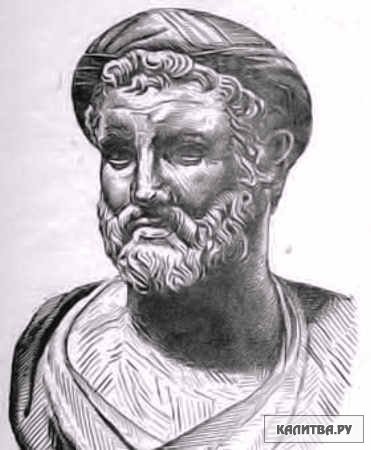 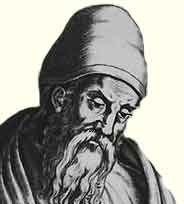 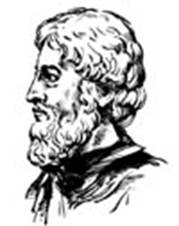 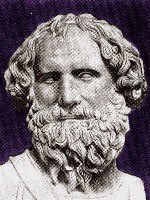      Итак, первый на нашем пути Пифагор – один из самых известных математиков, родился на острове Самос и знаменит тем, что открыл Пифагорийскую школу, в которой занимались не только математикой, но и другими науками, в частности философией. Одно высказывание мне хотелось бы вам привести: «Сыщи себе верного друга; имея его ты можешь обойтись без богов». Как вы это понимаете?Пифагор первым разделил числа на четные и нечетные, простые и составные.На уроках геометрии вы будете изучать его известную теорему, которая применялась для построения прямых углов на местности с помощью верёвочного треугольника со сторонами, равными 3,4,5 («египетский треугольник»). Стороны этого треугольника натягивались с помощью колышков, воткнутых в землю в вершинах треугольника. Пифагор предлагает вам на некоторые вопросы:Прочитайте дроби записанные на доске:1/2; 2/3; 7/5; 4/7; 3/3; 1/100; 12/105; 48/37.Как называют число, стоящее в записи дроби над чертой? Что оно показывает? Как называют число, стоящее в записи дроби под  чертой? Что оно показывает? Какие виды дробей вы знаете? Назовите правильные и неправильные дроби. Запишите три дроби, у которых числитель больше знаменателя на 2, и три дроби, у которых числитель больше знаменателя в 2 раза. Что означает черта в записи дроби? Запишите в виде дроби частное:5:7; 4:8; 17:3; 4:25; 2:3; 10:2; 25:4; 8:1.      Следующий на нашем пути – Евклид, родившийся в г.Александрия, которая знакома вам по знаменитому Александрийскому маяку – одному из семи чудес света. Евклид является автором первого учебника по геометрии. Одна из легенд рассказывает, что к Евклиду обратился юноша с просьбой взять его в ученики, сказав, что желает изучать геометрию, она ему несомненно нужна. Вместо ответа Евклид повелел своему слуге:»Дай этому человеку три обола (древняя монета), он ищет в геометрии пользу».Евклид предлагает вам вспомнить правила сравнения дробей:Как сравнить дроби с помощью координатного луча? Какая из двух дробей с одинаковыми знаменателями больше? Сравни с единицей правильную дробь. Какая дробь больше единицы? Какая дробь равна единице? Как сравнить дроби с одинаковыми числителями?Определите координаты точек на числовом луче ( работа по готовому рисунку).Сравните:7/15 и 2/15                             11/5 и 111/17 и 12/17                         13/13 и 81/818/21 и 21/21                           5/6 и 1                    1 и 8/8                                    12/5 и 14/51 и 7/8                                     12/12 и 1Расположите числа в порядке возрастания:4/21, 7/21, 2/21, 13/21, 1/21, 18/21, 5/21, 23/21, 21/21, 100/21.     Следующий на нашем пути – Фалес. Фалес, древнегреческий философ и учёный, в древности считался одним из «Семи мудрецов» «Отцом философии». Этот математик родился в г.Милет и также как Пифагор знаменит своей школой. Известно, что Евклид при написании своей книги пользовался очень многими открытиями Фалеса.  Фалес установил продолжительность года и разделил его на 365 дней. В 585 году до н.э. мудрец предсказал полное солнечное затмение.    Говорят, что Фалес первым посоветовал морякам ориентироваться по Полярной звезде.       А Фалес предлагает вам вспомнить правила сложения и вычитания дробей с одинаковыми знаменателями.Выполните сложение и вычитание дробей с одинаковыми знаменателями:1/2 + 1/2                                     1 – 5/61/8 + 3/8                                     (16/37 + 14/37) – 5/3713/17 + 4/17                                29/40 – 16/40 – 13/40   3/5 + 4/5                                      7/9 – (6/9 + 1/9)14/22 – 6/22                                 (17/100 + 27/100) – (8/100 + 3/100)48/100 + 51/10038/60 – 19/60     Последний математик, встретившийся на нашем пути – Архимед. Он родился в г.Сиракузы, своими изобретениями оказывал большую помощь защитникам Сиракуз. В частности, он создал мощную металлическую машину. Слава Архимеда была настолько велика, что о нём сложилось много легенд, дошедших до настоящего времени. В одной из них, например, утверждается, что Архимед изобрёл сильные зеркала, с помощью которых на расстоянии были сожжены корабли противника. Этот великий ученый подарил человечеству крылатое восклицание: «ЭВРИКА!» И я вам предлагаю сделать небольшое открытие. Одним из самых загадочных образов математики является магический квадрат, его «волшебность» заключается в том, что по всем вертикалям, горизонталям и диагоналям сумма чисел одинаковая. Я вам предлагаю его заполнить. Одно число я уже записала, три вы впишите, решив задачи, а остальные посчитаете.1.      Чтобы слепить статую богини скульптору нужно 50 кг различного материала – 24 кг глины, 16 кг гипса, остальное – вода. Какую часть всех материалов составляет вода?2.      Греческая аристократка приобрела на рынке 5 метров льна для пошива платья, 3/25 этого количества она отдаст швеям за работу. Сколько материала получают швеи?3.      На изготовление глиняного горшка у ремесленника ушло 1/10 пуда глины, что составляет 1/7 от всех имеющихся у него запасов. Сколько центнеров глины у ремесленника в запасе?Нужно вписать ответы в соответствующие клетки квадрата и заполнить его до конца. Итог урока: Дом. задание.     Итак, мы с вами преодолели не простой путь и взобрались на вершину горы, которую образно в начале урока назвали «Математический Олимп».     Давайте определим, все ли успешно совершили восхождение. Кто считает, что его вершина достигнута  и нечего больше делать?    Современную систему записи дробей с числителями и знаменателями создали в Индии, только там писали наоборот – числитель внизу, а знаменатель – наверху. Записывать дроби в точности, как сейчас, стали арабы, но с ними мы встретимся в следующий раз.Притча Шёл мудрец, а навстречу ему три человека, которые везли под палящим солнцем тележки с камнями для строительства. Мудрец остановился и задал вопрос каждому. У первого спросил: «А что ты делал целый день?». И тот с ухмылкой ответил, что целый день возил проклятые камни. У второго мудрец спросил: «А что ты делал целый день?», и тот ответил: «А я добросовестно выполнял свою работу». А третий улыбнулся, его лицо засветилось радостью и удовольствием: «А я принимал участие в строительстве храма!» - Ребята! Давайте мы попробуем с вами оценить свою работу на уроке. - Кто работал как первый человек? - Кто работал добросовестно? - А кто «принимал участие в строительстве храма»?1.3.2.        1        2